При наличии длительного трудового стажа вы имеете право выйти на пенсию досрочно. Подробнее на сайте ПФР: http://www.pfrf.ru/zakon/#info-12.Подать электронное заявление на досрочную пенсию можно на портале Госуслуг: https://www.gosuslugi.ru/ или в Личном кабинете на сайте ПФР: https://es.pfrf.ru/#services-f .#ПФР #стаж #пенсия #досрочнаяпенсия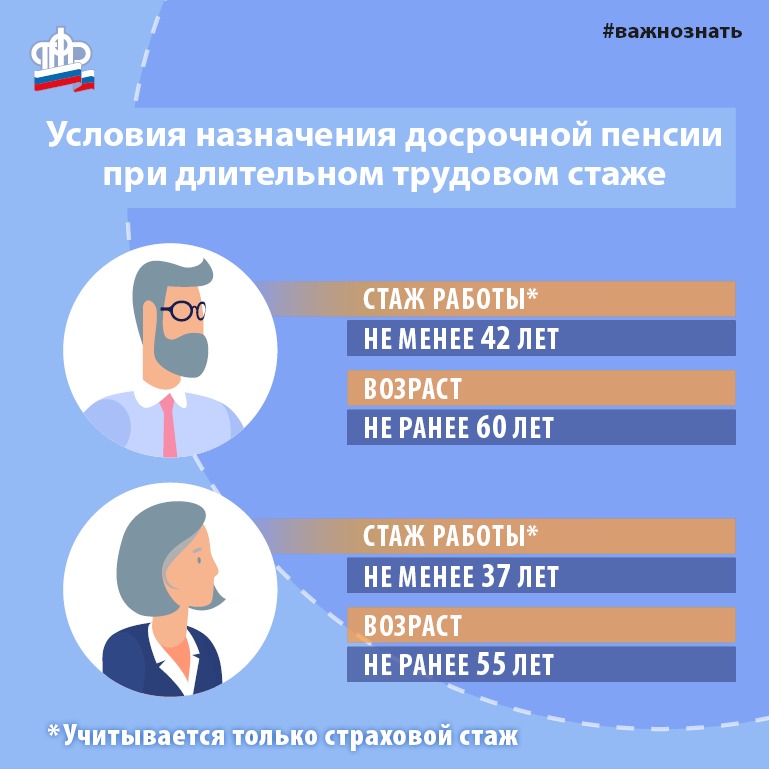 